Darnell-Cookman Middle/High School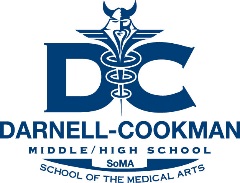 Course Title: Advancement Placement European History		Text: Western Civilization 9th Edition - SpielvogelInstructor: Jeff Casner                      Email: casnerj@duvalschools.org			website:  casnerj.weebly.comPhone: 904.630.6800Darnell-Cookman Mission Statement:To prepare students for collegiate success through a rigorous college preparatory curriculum integrated with professional medical standards emphasizing integrity, the pursuit of academic excellence, and a passion for life-long learning.Honor Code: Students at Darnell-Cookman Middle/High School, School of the Medical Arts will be expected to uphold the four standards of our school and place high value on intellectual rigor and academics.Honesty – When students practice honesty, the result is fairness for everyone.Respect – Respect is treating others as we would like to be treated. In an environment of respect, work we call our own, is our own. Responsibility – Responsibility is the quality of being accountable for our actions and accepting the consequences of our actions.Integrity – Integrity is a commitment to a value even when others are not present to witness it.Enrollment at Darnell-Cookman Middle/High School requires a commitment to these principles. Students are expected to acknowledge fully and in detail the work, thought, or ideas of another person if incorporated in work submitted for assessment; to submit separate pieces of work in fulfillment of the requirements of different components (i.e. research papers); to ensure that the work is their own and is never given to another student in any version (hard copy or electronic) knowing that it might be submitted for grading as the work of another student. In order to prevent a student from gaining an unfair advantage, these behaviors will result in the following:Grade of zero – all students involved will earn a zero for the work and/or referral to the DeanDocumentation- the incident will be recorded and a parent conference will be held.Introduction and Course Description:Because passing the AP exam in this class equals college credit, students will be expected to perform on a college level. This means that there will be reading and performance expectations similar to a college freshman level class. AP European History is designed to be the equivalent of a two-semester introductory college or university European history course. In AP European History students investigate significant events, individuals, developments, and processes in nine historical periods from approximately 1450 to the present. Students develop and use the same skills, practices, and methods employed by historians: analyzing primary and secondary sources; developing historical arguments; making historical comparisons; and utilizing reasoning about contextualization, causation, and continuity and change over time. The course also provides six themes that students explore throughout the course in order to make connections among historical developments in different times and places: interaction of Europe and the world; poverty and prosperity; objective knowledge and subjective visions; states and other institutions of power; individual and society; and national and European identity.Accelerated European History will enable students to understand how Europe has changed politically, geographically, and culturally throughout the world over the past 600 years. Students will use knowledge pertaining to history, geography, economics, political processes, religion, ethics, diverse cultures and humanities to solve problems in academic, civic, social and employment settings. Course Outline:Unit 1: Renaissance and ExplorationUnit 2: Age of ReformationUnit 3:  Absolutism and ConstitutionalismUnit 4: Scientific, Philosophical and Political DevelopmentsUnit 5: Conflict, Crisis, and Reaction in the late 1800th CenturyUnit 6: Industrialization and its EffectsUnit 7: 19th Century Perspectives and Political DevelopmentsUnit 8: 20th Century Global ConflictsUnit 9: Cold War and Contemporary EuropeStudents will complete nightly readings from both their textbook and provided primary & secondary sources. Any sources outside of the textbook will either be distributed by Mr. Casner or will be available on my website.Educational Materials Needed for Course:3 or 5 Subject notebook with FOLDERS. Pens/Pencils.  Colored pencils or markers.Required Texts: Western Civilization (Spielvogel) 9th edition.Additional Readings:  Miscellaneous readings assigned, distributed and made available by Mr. CasnerWEBSITES:Casnerj.weebly.comApcentral.collegeboard.org		This is the AP website that will have all information about the Course and Exam Description (CED).myap.collegeboard.org			Students will take practice tests to help assess their progress in the class.Grading Procedure:County Grading ScaleA 100-90   B 89-80    C 79-70     D 69-60       F 59-0Grade Percentages:  Tests/Quiz		35%		Two tests and two quizzes per nine weeks.DBQ/LEQ/SAQ		30%  		One each per quarter.Classwork		20%		Includes notetaking, participation, and group activities.AP Classroom		15%		Most often will be reviewing videos and taking practice MCQs.Homework/Late Work Policy: All assignments are due at the beginning of class on the due date.  Student are allowed ONE day for late work, but maximum score will be a C.  This does not apply to EXCUSED absences. Make-up Work Policy: Regular attendance in each forty-five day grading period is necessary for a student to be successful in school. Missing work shall be made-up for all absences, including suspension. Make-up work shall be allowed for each day of absence. Your child may earn up to full credit for such work submitted within 2 class meetings of absence(s).  All make-up work should be turned in during class. If a student must leave school early due to illness or appointment, it is the student’s responsibility to hand in any assignments due that day before leaving. The student is also responsible for getting the daily lecture notes and class work from a classmate to add to the portfolio. The student progression plan is also followed.Parent/Teacher Conference Information: If you have a question about your son’s/daughter’s grade, please check the Grade Portal to see if the teacher has left any notes about specific assignments. Tutoring Schedule:Tutoring may be scheduled by appointment after school.  As we draw closer to the exam date, we will be having regular study sessions/tutoring. Schedule TBA.Other Information:AP EXAM-				55 Multiple Choice Questions		40%			55 minutes					3 Short Answer Questions		20%			40 minutes	BREAK					1 Document Based Question		25%			60 minutes					1 Long Essay Question			15%			40 minutes